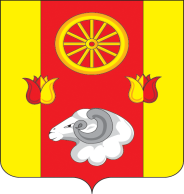       АДМИНИСТРАЦИЯ	                                                                     Привольненского                     	     сельского поселения Ремонтненского  района                                                      Ростовской  области                                                                             347490  п. Привольный       ул. Советская 21              тел.36-2-41       03.04.2020 г.  № 298Отчет о проделанной работе Привольненского сельского поселения по гармонизации межэтнических отношений с 05. 03. 2020 г. по 05. 04. 2020 г. Проведение заседаний консультативных советов и малых советов       2. Информация о ходе выполнения муниципальных программ борьбы с экстремизмом и планов по гармонизации межэтнических отношенийПроведенные сходы граждан4. В случаях возникновения конфликтных ситуаций: (обобщенная информация)5. Информация о деятельности добровольных народных дружин6. Факты уничтожения посевов при несанкционированном выпасе скотаГлава администрации Привольненского сельского поселения                                  _________   / В.Н. Мироненко /Исп.: Сарычева И.А.  (8 – 928 – 957 – 65 – 87)датаКоличество участниковповестка дняпринятые решенияМалый совет по вопросам межэтнических отношений при Администрации Привольненского сельского поселения15.03.202011 человек1.Об исполнении решений, принятых в ходе заседания Малого совета по вопросам межэтнических отношений  при Администрации Привольненского сельского поселения (протокол №3 от 23.09.2019 года).2.Об обстановке на территории Привольненского сельского поселение за 2019 год и о рассмотрении социально-бытовых конфликтов, в случае их возникновения.3.Об исполнении постановления правительства Ростовской области от 07.02.2013 №55 «Об установлении нормативов (норм) нагрузки сельскохозяйственных животных на единицу площади пастбищ на территории Ростовской области.4.О сохранении межэтнической стабильности на территории Привольненского сельского поселения, и о мерах, принимаемых в случае возникновения конфликтных ситуаций, в том числе и на бытовой почве1. принять к сведению.2. принять к сведению. 3. принять к сведению.4. принять к сведению.наименование мероприятия дата проведения№ пунктов программ (планов)объем выполненияРазвлекательная программа «Масленица – честная, да проказница большая»01.03.2020г 120 человекМКУК Приволенский СДК Комплексный план работы Малого совета по вопросам межэтнических отношений при Администрации Привольненского сельского поселения на 2020г.ВыполненоБеседа «Осторожно, экстремизм».12.03.2020г МБОУ Приволенская СШ 20 человекКомплексный план работы Малого совета по вопросам межэтнических отношений при Администрации Привольненского сельского поселения на 2020г.ВыполненоКлассный час «Россия с Крымом прирастала, славян спасая на века»18.03.2020г. МБОУ Новоприволенская ОШ  16 человекКомплексный план работы Малого совета по вопросам межэтнических отношений при Администрации Привольненского сельского поселения на 2020г.Выполненодата и место проведенияколичество участниковкто проводилподнимаемые вопросыпринятые решения-----дата и место причины конфликтаустановочные данные участниковпринятые меры по локализации конфликтапринятые процессуальные решения----------наименование мероприятия численность дружинниковФИО руководителя дружиныэтнический состав дружиныПатрулирование улиц  в выходные и праздничные дни п. Привольный (06.03.2020 г.- 09.03.2020г.)16Кондратенко Денис ВикторовичДаргинец - 1  чел.Чеченец – 1 чел.Русские - 3 чел.дата и местопричинитель вреда (ФИО, национальность)пострадавший (ФИО, национальность)меры, принятые органами власти----